1.Диплом на тему «Проблемы и перспективы личного страхования в России»2.Преддиплоная практикаРОССИЙСКАЯ ФЕДЕРАЦИЯМИНИСТЕРСТВО ОБРАЗОВАНИЯ И НАУКИ ФЕДЕРАЛЬНОЕ ГОСУДАРСТВЕННОЕ БЮДЖЕТНОЕ ОБРАЗОВАТЕЛЬНОЕ УЧРЕЖДЕНИЕ ВЫСШЕГО ПРОФЕССИОНАЛЬНОГО ОБРАЗОВАНИЯ«ТЮМЕНСКИЙ ГОСУДАРСТВЕННЫЙ УНИВЕРСИТЕТ»ФИНАНСОВО-ЭКОНОМИЧЕСКИЙ ИНСТИТУТМЕТОДИЧЕСКИЕ УКАЗАНИЯпо оформлению контрольных работ, курсовых работ, выпускных квалификационных работ для студентов Финансово-экономического института Рассмотрено на заседании УМК Финансово-экономического института_______  ________2014 г. протокол № 4СОГЛАСОВАНОПредседатель УМК __________________О.А. Кузьменко_______  ___________ .Тюмень 2014Настоящие методические указания подготовлены на основе следующих стандартов:ГОСТ 7.32-2001. Отчет о научно-исследовательской работе. Структура и правила оформления;ГОСТ 7.1-2003. Библиографическая запись. Библиографическое описание.  Общие требования и правила составления; ГОСТ Р 7.05-2008. Библиографическая ссылка. Общие требования и правила составления;ГОСТ 7.0.12-2011. Библиографическая запись. Сокращение слов и словосочетаний на русском языке;ГОСТ Р 7.0.11-2011. Диссертация и автореферат диссертации. Структура и правила оформления;ГОСТ 2.105-95. Единая система конструкторской документации. Общие требования к текстовым документам; ГОСТ 8.417-2002. Государственная система обеспечения единства измерений. Единицы величин.1 Общие положения Данные методические указания предназначены для написания контрольных работ, курсовых работ, выпускных квалификационных работ и магистерских диссертаций. 2 Структурные элементы работыРабота имеет следующую структуру:титульный лист;оглавление;введение;основная часть;заключение;список сокращений; список источников;приложения. 3 Оформление структурных элементов работы3.1 Оформление титульного листаТитульный лист является первой страницей работы. На титульном листе приводят следующие сведения:наименование организации, где выполнена работа;фамилию, имя, отчество студента, выполнившего работу (курс, специальность/направление подготовки, форму обучения);название работы;фамилию, имя, отчество научного руководителя, ученую степень и ученое звание;место и год написания работы.На обратной стороне титульного листа работы приводят следующие сведения:наименование кафедры и института, где выполнена работа;наименование специальности/направления подготовки, наименование дисциплины;защита в ГЭК, дата, номер протокола, оценка за работу (Приложение 2-4, 7-9). 3.2 Оформление оглавленияОглавление-перечень основных частей работы с указанием страниц, на которые их помещают. Оглавление включает в себя введение, наименование всех разделов, подразделов, пунктов (если они имеют наименование), заключение, список сокращений, список источников и наименование приложений с указанием номеров страниц, с которых они начинаются.Заголовки в оглавлении должны точно повторять заголовки в тексте. Не допускается сокращать или давать заголовки в другой формулировке. Последнее слово заголовка соединяют отточием с соответствующим ему номером страницы в правом столбце оглавления.3.3 Оформление введенияВведение работы включает в себя следующие основные структурные элементы:актуальность темы работы;цели и задачи;научную новизну;теоретическую и практическую значимость работы;методологию и методы исследования. 3.4 Оформление основной части3.4.1 Общие требованияВ основной части работы приводят данные, отражающие сущность, методику и основные результаты исследования. Работа должна быть выполнена печатным способом с использованием компьютера и принтера на одной стороне листа белой бумаги одного сорта формата А4 (210х297 мм) через полтора интервала.Наименование шрифта - Times New Roman, начертание шрифта – обычный, размер шрифта - 14 пунктов. Цвет шрифта должен быть черным. Текст работы следует печатать, соблюдая следующие размеры полей: правое - не менее , верхнее и нижнее - не менее , левое - не менее . Абзацный отступ должен быть одинаковым по всему тексту и равен пяти знакам ().При выполнении работы необходимо соблюдать равномерную плотность, контрастность и четкость изображения по всей работе. В работе должны быть четкие, нерасплывшиеся линии, буквы, цифры и знаки.Каждую главу (раздел) начинают с новой страницы. Это же правило относится и к другим основным структурным частям работы. Основной текст должен быть разделен на главы и параграфы или разделы, подразделы, пункты. Пункты, при необходимости, могут делиться на подпункты. При делении текста работы на пункты и подпункты необходимо, чтобы каждый пункт содержал законченную информацию.Разделы, подразделы должны иметь заголовки. Заголовки должны четко и кратко отражать содержание разделов, подразделов.Заголовки структурных элементов работы следует печатать с абзацного отступа, прописными буквами, не подчеркивая и располагать в середине строки без точки в конце. Переносить слова в заголовке не допускается. Если заголовок состоит из двух предложений, их разделяют точкой. Заголовки отделяют от текста сверху и снизу тремя интервалами. Расстояние между названием главы (параграфа) и последующим текстом должно быть равно 2 интервалам. Если глава делится на параграфы, то не должно быть текста между названием главы и параграфа. Если параграф делится на пункты, то не должно быть текста между ними. Заголовок параграфа, пункта и подпункта не должен быть последней строкой на странице.  Работа должна иметь твердый переплет. Фамилии, названия учреждений, организаций, фирм, название изделий и другие имена собственные в работе приводят на языке оригинала. Допускается транслитерировать имена собственные и приводить названия организаций в переводе на язык работы с добавлением (при первом упоминании) оригинального названия. 3.4.2 Правила оформления текста работы Текст работы должен быть кратким, чётким и не допускать различных толкований. При изложении обязательных требований должны применяться слова «должно», «следует», «необходимо», «требуется», «не допускается», «запрещается», «не следует». Изложение текста приводится в безличной форме. Например: «…измеряется…», «принимается…» или «…..относят…».В тексте не допускается:–применять обороты разговорной речи, техницизмы, профессионализмы;–применять для одного и того же понятия различные научно-экономические термины, близкие по смыслу (синонимы), а также иностранные слова при наличии равнозначных слов и терминов на русском языке;–сокращать обозначения единиц физических величин, если они употребляются без цифр, например, м, с, следует писать «1 м, 1 с или метр, секунда», за исключением единиц физических величин в головках и боковиках таблиц, в расшифровках буквенных обозначений, входящих в формулы и рисунки;–применять математический знак минус (–) перед отрицательными значениями величин (следует писать слово «минус»);–применять без числовых значений математические знаки, например, > (больше), < (меньше), = (равно), ≠ (не равно), а также знаки № (номер), % (процент);– сокращение слов и словосочетаний.Сокращения в тексте допускаются только общепринятые: –в середине предложений – «см.», «т. е.»;–в конце предложений – «и т. д.», «и др.», «и т. п.»;–при фамилии или названии учреждения – сокращения ученых степеней и званий, например, д-р экон. наук Иванов К.М.; канд. юрид. наук Петров Ю.С.;–при наличии цифрового обозначения – «с.» (страница), «г.» (год), «гг.» (годы), например, С. 5, .Не допускаются сокращения следующих слов и словосочетаний: «так как», «так называемый», «таким образом», «так что», «например».Имена следует писать в следующем порядке: фамилия, имя, отчество (или – фамилия, инициалы, при этом не допускается перенос инициалов отдельно от фамилии на следующую строку).3.4.3 НумерацияСтраницы работы следует нумеровать арабскими цифрами по порядку без пропусков и повторений. Порядковый номер страницы печатают на середине верхнего поля страницы. Первой страницей считается титульный лист, на котором нумерация страниц не ставится, на следующей странице ставится цифра "2" и т.д. Разделы, подразделы, пункты и подпункты следует нумеровать арабскими цифрами и записывать с абзацного отступа. После номера раздела, подраздела, пункта и подпункта в тексте точку не ставят.Разделы должны иметь порядковую нумерацию в пределах всего текста, за исключением приложений.Пример - 1, 2, 3 и т.д.Подразделы или пункты должны иметь нумерацию в пределах каждого раздела. Номер подраздела или пункта состоит из номеров раздела и порядковый номер подраздела или пункта, разделенных точкой. Пример - 1.1, 1.2, 1.3 и т.д. Пункт может иметь заголовок, который записывают с прописной буквы. Свободная строка между заголовком пункта и последующим текстом не оставляется. Если пункт делится на подпункты, то не должно быть текста между ними.Номер подпункта включает номер раздела, подраздела, пункта и порядковый номер подпункта, разделенные точкой.Пример - 1.1.1.1, 1.1.1.2, 1.1.1.3 и т. д.Подпункт может иметь заголовок, который записывают с прописной буквы. Свободная строка между заголовком подпункта и последующего текста не оставляется.Разделы, как и подразделы, могут состоять из одного или нескольких пунктов. Если работа не имеет подразделов, то нумерация пунктов в ней должна быть в пределах каждого раздела, и номер пункта должен состоять из номеров раздела и пункта, разделенных точкой. В конце номера пункта точка не ставится.Если текст работы подразделяют только на пункты, их следует нумеровать, за исключением приложений, порядковыми номерами в пределах всей работы.Если раздел или подраздел имеет только один пункт, или пункт имеет один подпункт, то нумеровать его не следует.Иллюстрации, таблицы, формулы в тексте работы следует нумеровать арабскими цифрами сквозной нумерацией или в пределах главы (раздела). Номер заключают в круглые скобки и записывают на уровне формулы справа.Допускается нумеровать иллюстрации в пределах раздела. В этом случае номер иллюстрации состоит из номера раздела и порядкового номера иллюстрации, разделенных точкой. Например, Рисунок 1.1. Ссылки в тексте на порядковые номера формул дают в скобках. Пример -  …в формуле (1).Допускается нумерация формул в пределах раздела. В этом случае номер формулы состоит из номера раздела и порядкового номера формулы, разделенных точкой, например (3.1). Все таблицы, если их несколько, нумеруются арабскими цифрами, без указания знака номера, в пределах главы. Номер размещают в правом верхнем углу над заголовком таблицы после слова "Таблица...", например, Таблица 1.2., Таблица 2.9. Номер таблицы обозначает: первая цифра – номер главы, вторая цифра – порядковый номер таблицы в главе. Приложения должны иметь общую с остальной частью документа сквозную нумерацию страниц. Ссылки на информацию, содержащуюся в приложении, следует оформлять следующим образом: Приложение 1. 3.4.4 Формулы и единицы величин	Формулы создаются с применением редактора формул, пишутся отдельной строкой и выравниваются по центру. Выше и ниже каждой формулы должна быть оставлена одна свободная строка.После формулы помещают перечень всех принятых в формуле символов с расшифровкой их значений и указанием размерности (если в этом есть необходимость). Буквенные обозначения дают в той же последовательности, в которой они приведены в формуле. В формулах в качестве символов физических величин следует применять обозначения, установленные соответствующими государственными стандартами. Пояснения символов и числовых коэффициентов, входящих в формулу, если они не пояснены ранее в тексте, должны быть приведены непосредственно под формулой и должны соответствовать типу и размеру шрифта, принятому при написании самой формулы. Пояснения каждого символа следует давать с новой строки в той последовательности, в которой символы приведены в формуле. Первая строка пояснения должна начинаться с абзацного отступа со слова «где» без двоеточия после него. Знаки «–» (тире) располагаются на одной вертикальной линии. Например,R = ∑ pi (Yi + Z i + Wi)					(5)где R – величина экологического риска;∑ – знак суммы; pi – вероятность возникновения i-ого опасного фактора, воздействующего на окружающую среду, население;Yi – ущерб от воздействия i-ого опасного фактора;Z i – утрата или повреждение имущества лица;W i – расходы, которые лицо произвело для восстановления права. Знаки препинания перед формулой и после нее ставятся по смыслу. Формулы, следующие одна за другой и не разделенные текстом, разделяют запятой.Условные буквенные обозначения, изображения или знаки должны соответствовать принятым в государственных стандартах. В тексте следует применять стандартизованные единицы физических величин.Единица физической величины от числа указывается через пробел, включая проценты, например, 5 м, 99,4 %.Интервалы величин в виде «от и до» записываются через тире без пробелов. Например, 8-11% или с. 5-7 и т.д.При приведении цифрового материала должны использоваться только арабские цифры, за исключением общепринятой нумерации кварталов, полугодий, которые обозначаются римскими цифрами. Количественные числительные в тексте даются без падежных окончаний.3.4.5 ИллюстрацииИллюстративный материал может быть представлен рисунками, фотографиями, картами, графиками, чертежами, схемами, диаграммами и другим подобным материалом.Иллюстрации, используемые в работе, размещают под текстом, в котором впервые дана ссылка на них, или на следующей странице, а при необходимости - в приложении к работе. Иллюстрации могут быть в компьютерном исполнении, в том числе и цветные.На все иллюстрации должны быть приведены ссылки в тексте работы. При ссылке следует писать слово "Рисунок" с указанием его номера.Если рисунок один, то он обозначается "Рисунок 1". Слово "рисунок" и его наименование располагают посередине строки.Иллюстрации, при необходимости, могут иметь наименование и пояснительные данные (подрисуночный текст). Слово "Рисунок" и наименование помещают после пояснительных данных и располагают следующим образом: Рисунок 1 - Детали прибора.При ссылках на иллюстрации следует писать "... в соответствии с рисунком 2" при сквозной нумерации и "... в соответствии с рисунком 1.2" при нумерации в пределах раздела.Иллюстративный материал, представленный не в приложении, а в тексте, должен быть перечислен в списке иллюстративного материала, в котором указывают порядковый номер, наименование иллюстрации и страницу, на которой она расположена. Наличие списка указывают в оглавлении работы. Список располагают после списка литературы.Пример оформления рисунка с подрисуночной подписью приведен ниже. 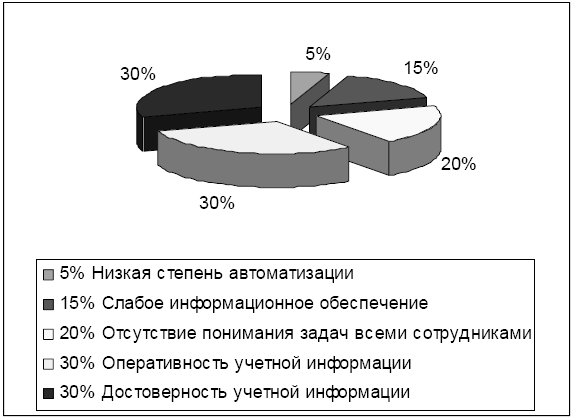 Рисунок 1.2. Доли факторов, влияющих на эффективность документооборота.3.4.6 ТаблицыЦифровой материал, сопоставление и выявление определённых закономерностей оформляют в виде таблиц. Таблица представляет собой такой способ подачи информации, при котором цифровой или текстовой материал группируется в колонки, ограниченные одна от другой вертикальными и горизонтальными линиями. Обычно таблица состоит из следующих элементов: порядкового номера, тематического заголовка, боковины, заголовков вертикальных граф (шапка таблицы), горизонтальных и вертикальных граф.Таблицы снабжают тематическими заголовками, которые располагают по центру страницы и пишут с прописной буквы без точки на конце. Таблица выполняется на одной странице. Если таблица не умещается на одной странице, то она переносится на другие, при этом заголовок таблицы помещается на первой странице, а на следующих страницах следует повторить шапку таблицы и под ней поместить надпись: «Продолжение таблицы 1.2». Если шапка таблицы громоздкая, допускается ее не повторять. В этом случае пронумеровывают графы и повторяют их нумерацию на следующих страницах. Заголовок таблицы не повторяют. В таблице не должно быть пустых граф. Если цифровые или иные данные в графе не приводятся, то ставится тире. Таблица помещается после первого упоминания о ней в тексте. Допускается размещать таблицу вдоль длинной стороны листа (альбомный вид листа).В заголовках таблиц не допустимы нестандартные сокращения. В названиях граф надписи пишут в именительном падеже, единственном числе. Допускается применять в таблице размер шрифта меньший, чем в тексте (кегль 12). Заголовки граф и строк таблицы следует писать с прописной буквы, а подзаголовки граф – со строчной буквы, если они составляют одно предложение с заголовком, или с прописной буквы, если они имеют самостоятельное значение. В конце заголовков и подзаголовков таблиц точки не ставят. Заголовки и подзаголовки граф указывают в единственном числе. Заголовок каждой графы должен располагаться непосредственно над ней.Цифры в графах таблиц должны проставляться так, чтобы разряды чисел во всей графе были расположены один над другим, если они относятся к одному показателю. В одной графе должно быть соблюдено одинаковое количество десятичных знаков для всех значений величин.Все приводимые в таблице данные должны быть достоверны, однородны и сопоставимы, в основе их группировки должны лежать существенные признаки. Внизу под таблицей (а не внизу страницы!) необходимо указать источник.Таким образом, имеющиеся в тексте статистические таблицы и рисунки должны быть правильно оформлены. Общее требование таково: если таблицу, диаграмму или график изъять из текста, то их смысл и источник данных должны быть совершенно понятны. Следовательно, необходимо дать точное название таблицы, правильно изложить подлежащее и сказуемое, размерность единиц, период времени, к которому относятся данные таблицы. Например:Таблица 1.2Прогноз динамики основных экономических показателей РоссииПродолжение таблицы 1.23.4.7 Дата При написании дат не допускается отделение от цифр переносом на другую строку обозначений «г.», «вв.» и т. д.Учебный, хозяйственный, бюджетный, операционный год пишут через косую линейку: в учебном 1983/84 г., в зиму 1983/84 г. В остальных случаях между годами ставится тире: в 1984 – 1985 гг.Века следует писать римскими цифрами, используя принятые при этом условные сокращения (VI – IX вв.). Тысячелетия принято записывать арабскими цифрами, например, во 2-м тысячелетии н.э., 70 – 80-е гг. XX в.3.4.8 Цитаты Цитата является точной, дословной выдержкой из какого-либо текста, включенного в собственный текст. Цитаты приводятся, как правило, для подтверждения аргументов или описаний автора. Общий подход к цитированию состоит в том, что цитаты могут быть в каждой главе и пункте, за исключением тех мест, в которых автор развивает свою позицию или подытоживает результаты исследования.Работа не должна быть переполнена цитатами. На одной странице не должно быть более трех цитат. Если требуется большее количество цитат, то их лучше давать в пересказе с указанием на источник.При цитировании чужой текст заключается в кавычки и приводится в той грамматической форме, в которой он был дан в источнике.Если цитата воспроизводит только часть предложения цитируемого текста, то после открывающихся кавычек ставят отточие, и начинают ее со строчной буквы. Пример – М. Горький писал, что "…в простоте слова - самая великая мудрость".Пропуск слов, предложений, абзацев при цитировании допускается лишь тогда, когда это не искажает смысл всего фрагмента, и обозначается многоточием в местах пропуска.Если из цитируемого отрывка не ясно, о ком или о чем идет речь, в круглых скобках приводится пояснение автора с пометкой своих инициалов. Пример – (М. Горький - русский писатель, прозаик, драматург. И.И. Иванов). Все цитаты должны сопровождаться ссылками на источник.3.4.9 Библиографические ссылкиБиблиографическая ссылка – совокупность библиографических сведений о цитируемом, рассматриваемом или упоминаемом в тексте документе.Библиографические ссылки употребляют:- при цитировании;- при заимствовании положений, таблиц, формул;- при необходимости отсылки к другому изданию, где более подробно изложен вопрос;- при анализе в тексте опубликованных работ.В работе рекомендуется использовать затекстовые библиографические ссылки. Они размещаются сразу после текста документа или его составной части и оформляются при помощи квадратных скобок с указанием порядкового номера и страницы источника, на которых помещен объект ссылки. Сведения разделяют запятой.Пример: [10, с. 81]. Ссылки на использованные источники следует указывать порядковым номером библиографического описания источника в списке использованных источников.Нумерация ссылок ведется арабскими цифрами в порядке приведения ссылок в тексте отчета независимо от деления отчета на разделы.При ссылках на стандарты указывают только их обозначение, при этом допускается не указывать год их утверждения при условии полного описания стандарта в списке использованных источников. В тексте работы на все приложения должны быть даны ссылки. 3.5 Оформление заключенияВ заключении излагают итоги выполненного исследования рекомендации, перспективы дальнейшей разработки темы.Заключение должно содержать:-краткие выводы по результатам работы или отдельных ее этапов;-разработку рекомендаций и исходных данных по конкретному использованию результатов работы;-результаты оценки технико-экономической эффективности внедрения;-результаты оценки научно-технического уровня выполненной работы в сравнении с лучшими достижениями в данной области.3.6 Оформление списка сокращенийСтруктурный элемент «Список сокращений» содержит перечень обозначений и сокращений, применяемых в данной работе. Наличие списка не исключает расшифровку сокращения и условного обозначения при первом упоминании в тексте.Список помещают после основного текста. Список следует располагать столбцом. Слева в алфавитном порядке или в порядке их первого упоминания в тексте приводят сокращения или условные обозначения, справа – их детальную расшифровку. Наличие списка указывают в оглавлении работы.3.7 Оформление списка источниковСписок источников должен включать библиографические записи на документы, использованные автором при работе над темой.Список должен быть размещен в конце основного текста, после списка сокращений.Все библиографические записи располагают по алфавиту фамилий авторов или первых слов заглавий документов. Библиографические записи произведений авторов-однофамильцев располагают в алфавите их инициалов.При наличии в списке литературы на других языках, кроме русского, образуется дополнительный алфавитный ряд, который располагают после изданий на русском языке.Сведения об источниках следует располагать в порядке появления ссылок на источники в тексте работы и нумеровать арабскими цифрами без точки и печатать с абзацного отступа.Примеры оформления библиографических записей документов в списке источников. В первом разделе размещаются нормативные источники.  Во втором разделе отражается научная литература, использованная при написании работы: монографии, статьи, помещенные в периодических научных изданиях, в сборниках научных трудов, учебники и учебные пособия, научно-практические комментарии и т.д. Они располагаются в алфавитном порядке по фамилии авторов или, если автор не указан, по наименованию работы. Произведения одного автора расставляются в списке по алфавиту заглавий. Литература на иностранных языках ставится в конце списка после литературы на русском языке, образуя дополнительный алфавитный ряд.Список обязательно должен быть пронумерован. Каждый источник упоминается в списке один раз, вне зависимости от того, как часто на него делается ссылка в тексте работы. Библиографическое описание на книгу или любой другой документ составляется по определенным правилам. Оно содержит библиографические сведения о документе, приведенные в определенном порядке, позволяющие идентифицировать документ и дать его общую характеристику.Краткая схема библиографического описания Описание состоит из обязательных элементов и схематично может быть представлено так:Заголовок описания. Основное заглавие: сведения, относящиеся к заглавию / сведения об ответственности. – Сведения об издании. – Выходные данные. – Объем. Пример: Райзберг, Б. А. Психологическая экономика : учеб. пособие / Б. А. Райзберг. – 2-е изд. – М. : Инфра-М, 2012. – 432 с.Все элементы библиографического описания источника отделяются  друг от друга точкой и тире. Заголовок – это элемент библиографической записи, расположенный перед основным заглавием произведения.Он может включать имя лица, наименование организации, унифицированное заглавие произведения, обозначение документа, географическое название, иные сведения. Заголовок применяют при составлении записи на произведение одного, двух и трех авторов. Если авторов четыре и более, то заголовок не применяют, запись составляют под заглавием произведения.При наличии двух и трех авторов указывают только имя первого автора или выделенного на книге каким–либо способом (цветом, шрифтом). Имена всех авторов приводят в библиографическом описании в сведениях об ответственности.Основным заглавием является заглавие книги или статьи, а сведением, относящимся к заглавию – пояснение жанра, типа издания, например, сборник статей, учебное пособие и т.п.Сведения об ответственности – это сведения о соавторах, переводчиках, редакторах и/или о той организации, которая принимает на себя ответственности за данную публикацию.Сведения об издании включают качественную и количественную характеристику документа – переработанное, стереотипное, 2–е и т. п. Выходные данные – это наименование города, издательства, где опубликована книга и года издания. Москва, Ленинград, Санкт–Петербург, Лондон, Париж и Нью–Йорк сокращаются (М., Л., СПб., L., P., N–Y.). Все остальные города пишутся полностью (Новосибирск, Киев). Названия издательств сокращаются в соответствии с ГОСТом. Названия издательств книг, опубликованных до 1917 года, пишутся полностью. Объем – это количество страниц или страницы, на которых опубликована статья в журнале или сборнике.Библиографическое описание статьи в журнале или газете, главы, раздела в книге включает в себя:Заголовок. Основное заглавие / сведения об ответственности, относящиеся к статье // Заглавие издания. – Дата выхода (год выхода). – Номер издания. – Объем. Библиографическое описание статьи в сборнике статей дается следующим образом:Заголовок. Основное заглавие статьи / сведения об ответственности, относящиеся к статье // Заголовок. Основное заглавие книги: сведения относящиеся к заглавию книги / Сведения об ответственности, относящиеся к сборнику. – Сведения об издании. – Место издания, дата издания. – Том, выпуск, номер (для периодических изданий). – Объем.При внесении изменений в нормативный правовой акт в библиографическом описании документа необходимо указать дату внесения последних изменений или дату последней редакции документа. Эти сведения указываются через двоеточие после указания даты принятия и номера документа.  Например, : по сост. на 31 декабря 2006 г. или : в ред. от  25 мая 2004 г. Особенности библиографического описания электронных ресурсовК электронным ресурсам можно отнести электронные книги на электронных оптических дисках (CD–ROM, DVD–ROM), документы, взятые из полнотекстовых баз данных (например, «Кодекс», «Гарант», «КонсультантПлюс»), сайтов, электронных журналов и газет и т.п.Если электронные ресурсы включаются в общий список источников, необходимо после заглавия документа указывать в квадратных скобках через двоеточие  обозначение материала  для электронных ресурсов [Электронный ресурс].Для электронных ресурсов локального доступа указывается носитель ресурса, (например, 1 CD–ROM).При описании электронных ресурсов удаленного доступа после заглавия необходимо привести сведения, поясняющие вид электронного ресурса (например, сайт, электронный журнал, электронная версия газеты и т.п.), электронный адрес документа, дату обращения к ресурсу (число, месяц, год).Для обозначения электронного адреса используют аббревиатуру «URL». При использовании документов, взятых из локальных сетей, а также из полнотекстовых баз данных, электронно-библиотечных систем доступ к которым осуществляется на договорной основе или по подписке (например, «Кодекс», «Гарант», «КонсультантПлюс», «Университетская библиотека online», Znanium.com и др.) приводят сведения об ограничении доступности.В списке литературы используется сквозная нумерация.3.8. Оформление приложений В приложения рекомендуется включать материалы, связанные с выполненной работой, которые по каким-либо причинам не могут быть включены в основную часть.В приложения могут быть включены:-промежуточные математические доказательства, формулы и расчеты;-таблицы вспомогательных цифровых данных;-инструкции, методики, разработанные в процессе выполнения работы;-иллюстрации вспомогательного характера;-акты внедрения результатов работы и др.Материал, дополняющий основной текст работы, допускается помещать в приложениях. В качестве приложения могут быть представлены: графический материал, таблицы, формулы, карты, рисунки, фотографии и другой иллюстративный материал.Приложение оформляют как продолжение данного документа на последующих его листах или выпускают в виде самостоятельного документа.В тексте работы на все приложения должны быть даны ссылки. Приложения располагают в порядке ссылок на них в тексте работы.Каждое приложение следует начинать с новой страницы с указанием наверху в правом верхнем углу слова «Приложение» и его номера (1, 2, 3 и т.д.). Приложение должно иметь заголовок, который записывают симметрично относительно текста с прописной буквы отдельной строкой.Текст каждого приложения, при необходимости, может быть разделен на разделы, подразделы, пункты, подпункты, которые нумеруют в пределах каждого приложения. Перед номером ставится обозначение этого приложения.4 Оформление аннотации к ВКРАннотация носит пояснительный характер и представляет собой краткое изложение исследования с точки зрения его цели, задач, предмета и результатов, выводов и рекомендаций. В аннотации целесообразно отразить сведения об общем объеме работы, количестве иллюстраций и таблиц, количестве использованных источников. Аннотация составляется объемом не более одной страницы на русском и английском языках. Аннотация прикладывается, но не подшивается к выпускной квалификационной работе. 5 Оформление рецензии к ВКРРецензия предусмотрена для выпускных квалификационных работ. Состав рецензентов определяется заведующим кафедрой. Образец оформления рецензии представлен в приложении (Приложение 10). Приложение 1Примеры библиографических записейЗаконодательные материалы1. Конституция Российской Федерации : офиц. текст. – М. : Дашков и К, 2011. – 40 с.2. Семейный кодекс Российской Федерации : по состоянию на 25 февр. 2014 г. – М. : Проспект, 2014. – 64 с.Стандарты3. ГОСТ Р 7.0.53-2007. Издания. Международный стандартный книжный номер. Использование и издательское оформление. – М. : Стандартинформ, 2007. – 5 с. – (Система стандартов по информации, библиотечному и издательскому делу).Учебные пособия, монографии 4. Бороздина, Г. В. Психология делового общения : учеб. для студ. вузов / Г. В. Бороздина. – 2-е изд. – М. : Инфра-М, 2009. – 295 с. 5. Гайдаенко, Т. А. Маркетинговое управление: принципы управленческих решений и российская практика / Т. А. Гайдаенко. – 3-е изд., перераб. и доп. – М. : Эксмо : МИРБИС, 2008. – 508 с.6. Лазутина, Д. В. Налогообложение предприятий : учеб. пособие / Д. В. Лазутина ; Тюм. гос. ун-т. – Тюмень : Изд-во ТюмГУ, 2012. – 284 с. 7. Маркетинговые исследования в строительстве : учеб. пособие для студентов специальности "Менеджмент организаций" / О. В. Михненков, И. З. Коготкова, Е. В. Генкин [и др.]. – М.: Гос. ун-т упр., 2005. – 59 с.8. Соколов, А. Н. Гражданское общество: проблемы формирования и развития (философский и юридический аспекты) : монография / А. Н. Соколов, К. С. Сердобинцев ; под общ. ред. В. М. Бочарова. – Калининград : Калинингр. ЮИ МВД России, 2009. – 218 с.9. Сычев, М. С. История Астраханского казачьего войска : учеб. пособие / М. С. Сычев. – Астрахань : Волга, 2009. – 231 с.10. Управление бизнесом : сб. ст. – Нижний Новгород : Изд-во Нижегород. ун-та, 2009. – 243 с.Статьи11. Бердашкевич, А. П. О региональной компоненте национального законодательства в области образования / А. П. Бердашкевич, Н. А. Воронина. – (Образование и общество) // Образовательные технологии. – 2013. – № 2. – С. 3–9. 12. Берестова, Т. Ф. Поисковые инструменты библиотеки / Т. Ф. Берестова // Библиография. – 2006. – № 6. – С. 19.Депонированные научные работы13. Разумовский, В. А. Управление маркетинговыми исследованиями в регионе / В. А. Разумовский, Д. А. Андреев. – М., 2002. – 210 с. – Деп. в ИНИОН Рос. акад. наук 15.02.02, № 139876.Диссертации14. Лагкуева, И. В. Особенности регулирования труда творческих работников театров : дис. ... канд. юрид. наук: 12.00.05 / Лагкуева Ирина Владимировна. - М., 2009. - 168 с.15. Сухарев, А. А. Власть и общество зауральского города в условиях НЭПа: 1921–1929 годы : (на материалах Тюмени) : дис. ... канд. ист. наук : 07.00.02 : защищена 19.02.2015 / А. А. Сухарев ; науч. рук. В. М. Кружинов ; Тюм. гос. ун-т. – Тюмень, 2014. – 241 с.Авторефераты диссертаций16. Лукина, В. А. Творческая история "Записок охотника" И. С. Тургенева : автореф. дис. ... канд. филол. наук : 10.01.01 / В. А. Лукина. – СПб., 2006. – 26 с.17. Оспанов, Е. А. Защита правовой системы в условиях кризиса : теоретический аспект : автореф. дис. ... канд. юрид. наук : 12.00.01 : защищена 25.12.2014 / Е. А. Оспанов ; науч. рук. А. В. Петров ; Урал. фин.-юрид. ин-т. – Екатеринбург, 2014. – 30 с. Отчеты о научно-исследовательской работе18. Методология и методы изучения военно-профессиональной направленности подростков : отчет о НИР / А. Л. Загорюев. – Екатеринбург : Урал. ин-т практ. психологии, 2008. – 102 с.Электронные ресурсы19. Деньги. Кредит. Банки. Ценные бумаги. [Электронный ресурс] : практикум : учеб. пособие для студентов вузов, обуч. по спец. эконом. и управления / ред. Е. Ф. Жуков. – 2-е изд., перераб. и доп. – Электрон. дан. – Москва : Юнити-Дана, 2011. – 1 эл. опт. диск (CD-ROM). – (Электронный учебник).20. Насырова, Г. А. Модели государственного регулирования страховой деятельности [Электронный ресурс] / Г. А. Насырова // Вестник Финансовой академии. 	– 	2003. 	– 	№ 	4. 	– 	Режим доступа 	: http://vestnik.fa.ru/4(28)2003/4.html (дата обращения: 12.01.2015).21. Рыбина, З. В. Экономика [Электронный ресурс] / З. В. Рыбина. – М. : 	Директ-Медиа, 	2012. 	– 	497 	с. 	– 	URL 	: http://biblioclub.ru/index.php?page=book&id=117866 (дата обращения: 12.01.2015).Приложение 2Образец титульного листа ВКР бакалавраРОССИЙСКАЯ ФЕДЕРАЦИЯМИНИСТЕРСТВО ОБРАЗОВАНИЯ И НАУКИ ФЕДЕРАЛЬНОЕ ГОСУДАРСТВЕННОЕ БЮДЖЕТНОЕ ОБРАЗОВАТЕЛЬНОЕ УЧРЕЖДЕНИЕВЫСШЕГО ПРОФЕССИОНАЛЬНОГО ОБРАЗОВАНИЯ«ТЮМЕНСКИЙ ГОСУДАРСТВЕННЫЙ УНИВЕРСИТЕТ»ФИНАНСОВО-ЭКОНОМИЧЕСКИЙ ИНСТИТУТСидоров Петр Иванович МЕЖДУНАРОДНЫЕ ФИНАНСОВЫЕ ОРГАНИЗАЦИИ: ОПЫТ, ПРОБЛЕМЫ И ПЕРСПЕКТИВЫ РАЗВИТИЯвыпускная квалификационная работа(бакалаврская работа)Выполнил студент(ка) ___курса, ____группыОчной (заочной) формы обучения                                                  П.И. СидоровНаучный руководительд-р.экон.наук., профессор						      Л.М. СимоноваТюмень 2014оборотная сторона титульного листаРабота выполнена на кафедре мировой экономики и международного бизнесаФинансово-экономического института ТюмГУ по направлению «Экономика».Защита в ГЭКпротокол от _________№___оценка ________________Приложение 3Образец титульного листа магистерской диссертацииРОССИЙСКАЯ ФЕДЕРАЦИЯМИНИСТЕРСТВО ОБРАЗОВАНИЯ И НАУКИ ФЕДЕРАЛЬНОЕ ГОСУДАРСТВЕННОЕ БЮДЖЕТНОЕ ОБРАЗОВАТЕЛЬНОЕ УЧРЕЖДЕНИЕВЫСШЕГО ПРОФЕССИОНАЛЬНОГО ОБРАЗОВАНИЯ«ТЮМЕНСКИЙ ГОСУДАРСТВЕННЫЙ УНИВЕРСИТЕТ»ФИНАНСОВО-ЭКОНОМИЧЕСКИЙ ИНСТИТУТСидоров Петр Иванович МЕЖДУНАРОДНЫЕ ФИНАНСОВЫЕ ОРГАНИЗАЦИИ: ОПЫТ, ПРОБЛЕМЫ И ПЕРСПЕКТИВЫ РАЗВИТИЯвыпускная квалификационная работа(магистерская диссертация)Выполнил студент(ка)  __курса, ____группыОчной (заочной) формы обучения                                                  П.И. СидоровНаучный руководительд-р.экон.наук., профессор                                                               Л.М. СимоноваРецензент                                                                                           А.П. ПетроваТюмень 2014оборотная сторона титульного листаРабота выполнена на кафедре мировой экономики и международного бизнеса Финансово-экономического института ТюмГУ по направлению «Менеджмент» магистерская программа «Международный бизнес».Защита в ГЭКпротокол от _________№___оценка ________________Приложение 4Образец титульного листа ВКР по специальностиРОССИЙСКАЯ ФЕДЕРАЦИЯМИНИСТЕРСТВО ОБРАЗОВАНИЯ И НАУКИ ФЕДЕРАЛЬНОЕ ГОСУДАРСТВЕННОЕ БЮДЖЕТНОЕ ОБРАЗОВАТЕЛЬНОЕ УЧРЕЖДЕНИЕВЫСШЕГО ПРОФЕССИОНАЛЬНОГО ОБРАЗОВАНИЯ«ТЮМЕНСКИЙ ГОСУДАРСТВЕННЫЙ УНИВЕРСИТЕТ»ФИНАНСОВО-ЭКОНОМИЧЕСКИЙ ИНСТИТУТ Сидоров Петр Иванович ОРГАНИЗАЦИЯ КОНТРОЛЯ ТАМОЖЕННОЙ СТОИМОСТИ ТОВАРАвыпускная квалификационная работа(дипломная работа)Выполнил студент(ка)  __курса, ____группыОчной (заочной) формы обучения                                                  П.И. СидоровНаучный руководительд-р.экон.наук., профессор                                                                Г.И.НемченкоРецензент                                                                                             А.П.ПетроваТюмень 2014оборотная сторона титульного листаРабота выполнена на кафедре таможенного дела Финансово-экономического института ТюмГУ по специальности «Таможенное дело»специализации «____________»Защита в ГЭКпротокол от _________№___оценка ________________Приложение 5Образец титульного листа контрольной работы для студентов заочной формы обученияРОССИЙСКАЯ ФЕДЕРАЦИЯМИНИСТЕРСТВО ОБРАЗОВАНИЯ И НАУКИ ФЕДЕРАЛЬНОЕ ГОСУДАРСТВЕННОЕ БЮДЖЕТНОЕ ОБРАЗОВАТЕЛЬНОЕ УЧРЕЖДЕНИЕВЫСШЕГО ПРОФЕССИОНАЛЬНОГО ОБРАЗОВАНИЯ«ТЮМЕНСКИЙ ГОСУДАРСТВЕННЫЙ УНИВЕРСИТЕТ»ФИНАНСОВО-ЭКОНОМИЧЕСКИЙ ИНСТИТУТКАФЕДРА _______________________________________Контрольная работапо дисциплине «__________________________________»ТЕМА (или ВАРИАНТ №….)                                                                     студента ___ курса                                                                     специальности (направление)                                                                     ___________________________                                                                      заочная форма обучения,          группа ________________                                                                     Сидорова П.И.                                                                     Проверил:                                                                      ______________________________Тюмень 2014Регистрационный номер                                                                                                     Дата________________                                                                                                       _______________201_Регистрационный номер (кафедра)                                                                                     Дата________________                                                                                                         ______________201_Приложение 6Образец титульного листа контрольной работы для студентов очной формы обученияРОССИЙСКАЯ ФЕДЕРАЦИЯМИНИСТЕРСТВО ОБРАЗОВАНИЯ И НАУКИ ФЕДЕРАЛЬНОЕ ГОСУДАРСТВЕННОЕ БЮДЖЕТНОЕ ОБРАЗОВАТЕЛЬНОЕ УЧРЕЖДЕНИЕВЫСШЕГО ПРОФЕССИОНАЛЬНОГО ОБРАЗОВАНИЯ«ТЮМЕНСКИЙ ГОСУДАРСТВЕННЫЙ УНИВЕРСИТЕТ»ФИНАНСОВО-ЭКОНОМИЧЕСКИЙ ИНСТИТУТКАФЕДРА _______________________________________Контрольная работапо дисциплине «_____________________________»ТЕМА (или ВАРИАНТ №….)                                                                     студента ___ курса                                                                     специальности (направления)                                                                     ___________________________                                                                      очная форма обучения,          группа ________________                                                                     Сидорова П.И.                                                                     Проверил:                                                                      ______________________________Тюмень 2014Регистрационный номер (кафедра)                                                                                     Дата________________                                                                                                         ______________201_Приложение 7Образец титульного листа курсовой работы для студентов заочной формы обученияРОССИЙСКАЯ ФЕДЕРАЦИЯМИНИСТЕРСТВО ОБРАЗОВАНИЯ И НАУКИ ФЕДЕРАЛЬНОЕ ГОСУДАРСТВЕННОЕ БЮДЖЕТНОЕ ОБРАЗОВАТЕЛЬНОЕ УЧРЕЖДЕНИЕВЫСШЕГО ПРОФЕССИОНАЛЬНОГО ОБРАЗОВАНИЯ«ТЮМЕНСКИЙ ГОСУДАРСТВЕННЫЙ УНИВЕРСИТЕТ»ФИНАНСОВО-ЭКОНОМИЧЕСКИЙ ИНСТИТУТКУРСОВАЯ  РАБОТАНАЗВАНИЕ РАБОТЫВыполнил студент(ка)  __курса, ___группызаочной формы обучения                                                             (ФИО)Научный руководительд-р.экон.наук., профессор                                                              (ФИО)Тюмень 2014Регистрационный номер                                                                                                      Дата________________                                                                                                       _______________201_Регистрационный номер (кафедра)                                                                                     Дата________________                                                                                                         ______________201_оборотная сторона титульного листаРабота выполнена на кафедре ___________________________ Финансово-экономического института  ТюмГУ по направлению (специальности) «________________» по дисциплине  «______________________»Приложение 8Образец титульного листа курсовой работы для студентов очной формы обученияРОССИЙСКАЯ ФЕДЕРАЦИЯМИНИСТЕРСТВО ОБРАЗОВАНИЯ И НАУКИ ФЕДЕРАЛЬНОЕ ГОСУДАРСТВЕННОЕ БЮДЖЕТНОЕ ОБРАЗОВАТЕЛЬНОЕ УЧРЕЖДЕНИЕВЫСШЕГО ПРОФЕССИОНАЛЬНОГО ОБРАЗОВАНИЯ«ТЮМЕНСКИЙ ГОСУДАРСТВЕННЫЙ УНИВЕРСИТЕТ»ФИНАНСОВО-ЭКОНОМИЧЕСКИЙ ИНСТИТУТКУРСОВАЯ  РАБОТАНАЗВАНИЕ РАБОТЫВыполнил студент(ка)  __курса, ___группыочной формы обучения                                                             (ФИО)Научный руководительд-р.экон.наук., профессор                                                           (ФИО)Тюмень 2014Регистрационный номер (кафедра)                                                                                     Дата________________                                                                                                         ______________201_оборотная сторона титульного листаРабота выполнена на кафедре ___________________________ Финансово-экономического института ТюмГУ по направлению (специальности) «________________» по дисциплине  «______________________».Приложение 9Образец титульного листа отчета по практике для студентов заочной формы обученияМИНИСТЕРСТВО ОБРАЗОВАНИЯ И НАУКИ РОССИЙСКОЙ ФЕДЕРАЦИИФЕДЕРАЛЬНОЕ ГОСУДАРСТВЕННОЕ БЮДЖЕТНОЕ ОБРАЗОВАТЕЛЬНОЕ УЧРЕЖДЕНИЕВЫСШЕГО ПРОФЕССИОНАЛЬНОГО ОБРАЗОВАНИЯ«ТЮМЕНСКИЙ ГОСУДАРСТВЕННЫЙ УНИВЕРСИТЕТ»ФИНАНСОВО-ЭКОНОМИЧЕСКИЙ ИНСТИТУТ ОТЧЕТ ПО (указать вид практики: учебная, производственная…) ПРАКТИКЕВыполнил студент(ка)  __курса, ____группыочной формы обучения                                                                 (ФИО)Научный руководительд-р.экон.наук., профессор                                                              (ФИО)Тюмень 2014Регистрационный номер                                                                                                      Дата________________                                                                                                       _______________201_Регистрационный номер (кафедра)                                                                                     Дата________________                                                                                                         ______________201_оборотная сторона титульного листаРабота выполнена на кафедре ____________        Финансово-экономического института ТюмГУ по направлению (специальности) «________________» меcто прохождения практики МИНИСТЕРСТВО ОБРАЗОВАНИЯ И НАУКИ РОССИЙСКОЙ ФЕДЕРАЦИИФЕДЕРАЛЬНОЕ ГОСУДАРСТВЕННОЕ БЮДЖЕТНОЕ ОБРАЗОВАТЕЛЬНОЕ УЧРЕЖДЕНИЕВЫСШЕГО ПРОФЕССИОНАЛЬНОГО ОБРАЗОВАНИЯ«ТЮМЕНСКИЙ ГОСУДАРСТВЕННЫЙ УНИВЕРСИТЕТ»ФИНАНСОВО – ЭКОНОМИЧЕСКИЙ ИНСТИТУТ ДНЕВНИКПРОХОЖДЕНИЯ  _____________ПРАКТИКИСтудента (ки)                                 курса                                группыф.и.о. студентаМесто практики ____________________________________________________                                                              наименование предприятия (организации)Руководитель практики от организации ф.и.о., должностьНачало практики              Конец практики                           .Подпись практиканта __________________	Содержание и объем выполненных работ подтверждаюРуководитель практики от организации _______________________________	подпись,  печатьХАРАКТЕРИСТИКАна студента ….. , проходившего учебную практику ….Подпись ПечатьПриложение 10Образец отзыва на ВКРОтзыв на выпускную квалификационную работуСтудента   ____________________________________________________________________На тему _____________________________________________________________________________Выпускная квалификационная работа  выполнена в форме:Бакалаврской               Дипломной                             Дипломного                     Магистерскойработы                          работы                                     проекта                             диссертации Тема ВКР:             Инициативная                   По заявке  организации                  По тематике кафедры1. Актуальность и практическая значимость темы (для организаций, региона, сферы деятельности, другое)______________________________________________________________________________________________________________________________________________________________________________________________________________________________________________________________________________________________      2. Логическая последовательность (стиль изложения, глубина решения задач, другое)____________________________________________________________________________________________________________________________________________________________________________________________________________________________________________________________________________________________________________________     3. Аргументированность и конкретность выводов и предложений ____________________________________________________________________________________________________________________________________________________________________________________________________________________________________________________________________________________________________________________     4. Использование различных источников литературы (новизна, использование спец. терминов и понятий, цитирование и т.п.)______________________________________________________________________________________________________________________________________________________________________________________________________________________________________________________________________________________________________________________________________________________________________________________________         5.Уровень самостоятельности при работе над темой (глубина проработки, обоснованность рекомендаций, использование практического материала, другое)____________________________________________________________________________________________________________________________________________________________________________________________________________________________________________________________________________________________________________________       6. Качество оформления работы (соответствие требованиям к оформлению таблиц, рисунков и т.д.)_______________________________________________________________________________________________________________________________________________________________________________________________________________________________________         7. Отношение к работе (соблюдение графика написания ВКР, учет замечаний руководителя, своевременность сдачи на кафедру, другое)_________________________________________________________________________________________________________________________________________________________________________________________________________________________________________________________________________________________________________________________________________________________________________________________________        8. Достоинства работы (знание предмета исследования, обоснованность предложений, оригинальность методики, другое)_________________________________________________________________________________________________________________________________________________________________________________________________________________________________________________________________________________________________________________________________________________________________________________________________       9. Недостатки работы (поверхностный подход, устаревшая информация, отсутствие предложений)__________________________________________________________________________________________________________________________________________________________________________________________________________________________________________________________________________________________________________________________________________________________________________________________________________________________________________________________________       10. Предложения к внедрению______________________________________________________________________________________________________________________________________________________________________________________________________________________________________________________________________________________________________________________________________________________________________________________________________________________________________________________________________________________________________________________________      11. ВКР соответствует/не соответствует требованиям, предъявляемым к ВКР, может/ не может быть рекомендована к защите на заседании Государственной экзаменационной комиссии (нужное подчеркнуть)      12. Студент ______________________________________________________________                                                                             (фамилия, имя, отчество)При условии успешной защиты заслуживает присвоения ему (ей) квалификации (степени) ________________ ____________________                                                                                       бакалавра, специалиста, магистра (вписать нужное)по специальности, направлению ______________________________________________________________________________________________________________________(нужное подчеркнуть)Научный руководитель ВКР _______________________________________________________________________________                                                                       (Ф.И.О., ученая степень, звание, место работы, должность)_______________________________________________________________________________«____»____________201_г.                                                       _______________________                                                                                                         (подпись научного руководителя)Приложение 11Образец рецензии на ВКРРецензияна выпускную квалификационную работуСтудента _____________________________________________________________________________На тему_______________________________________________________________________            _____________________________________________________________________________Выпускная квалификационная работа  выполнена в форме:               Дипломной                             Дипломного                     Магистерской                   работы                                   проекта                            диссертации 1. Актуальность и практическая значимость темы (для организаций, региона, сферы деятельности, другое)_______________________________________________________________________________________________________________________________________________________________________________________________________________________________________________________________________________________________________________________________________________________________________________________     2. Логическая последовательность (стиль изложения, глубина решения задач, другое)___________________________________________________________________________________________________________________________________________________________________________________________________________________________________________________________________________________________________________________________________________________________________________________________________________________________________________________________________________________________________________________________________________________________     3. Аргументированность и конкретность выводов и предложений ______________________________________________________________________________________________________________________________________________________________________________________________________________________________________________________________________________________________________________________________________________________________________________________________________________________________________________________________________________     4. Использование различных источников литературы (новизна, использование спец. терминов и понятий, цитирование и т.п.)_________________________________________________________________________________________________________________________________________________________________________________________________________________________________________________________________________________________________________________________________________________________________________________________________     5. Качество оформления работы ___________________________________________________________________________________________________________________________________________________________________________________________________________________________________________________________________________________________________________________________________________________________________Достоинства работы (знание предмета исследования, обоснованность предложений, другое)___________________________________________________________________________________________________________________________________________________________________________________________________________________________________________________________________________________________________________________________________________________________________________________________Недостатки работы (поверхностный подход, устаревшая информация, отсутствие конкретных предложений)________________________________________________________________________________________________________________________________________________________________________________________________________________________________________________________________________________________________________________________________________________________________________________________________________________________________________________________________________________________________________________________________________________________________________________________________________________________________________8.  Возможность использования результатов исследования______________________________________________________________________________________________________________________________________________________________________________________________________________________________________________________________________________________________________________________________________________________________________________________________________________________________________________________________________________     9. ВКР соответствует/не соответствует требованиям, предъявляемым к ВКР, и может быть оценена на  _____________________________________________________________________________                                                    отлично, хорошо, удовлетворительно (вписать нужное)     10.Студент____________________________________________________________________                                                                             (фамилия, имя, отчество)При условии успешной защиты заслуживает присвоения ему (ей) квалификации (степени) ________________ ______________________________                                                                                       специалиста, магистра (вписать нужное)по направлению подготовки, специальности_________________________________________________________________                                                                        				(вписать нужное)Рецензент__________________________________________________________________________________________________________________________________________________                                                                       (Ф.И.О., ученая степень, звание, место работы, должность)__________________________________________________________________________________________________________________________________________________________«____»____________201_г.                 ______________       /________________________/                                                                      (подпись)                                           (расшифровка подписи)      М.п.                                                              УТВЕРЖДАЮДиректор Института___________________ Д.В. Лазутина________  _________ .Показатели20Х5 
год20Х6год20Х7 год20Х8 год20Х9 год20Х0 годВВП (%)8,85,04,04,24,34,2Инфляция (%)20,218,615,013,011,010,0Внутренний спрос (%)8,87,65,35,05,45,0Реальные доходы населения (%)18,020,09,97,05,55,5Розничные продажи (%)10,010,28,07,37,06,4Показатели20Х5
год20Х6год20Х7год20Х8год20Х9 год20Х0 годКурс рубля к USD, в рублях на конец года28,230,533,835,337,339,0Допущено к защите в ГЭКЗаведующий кафедрой мировой экономики и международного бизнесад-р.экон.наук., профессор_____________Л.М.Симонова___________________2014Допущено к защите в ГЭКЗаведующий кафедрой мировой экономики и международного бизнесад-р.экон.наук., профессор_____________Л.М.Симонова___________________2014 Допущено к защите в ГЭКЗаведующий кафедрой таможенного делад-р.экон.наук., доцент _____________ А.П. Горн___________________2014 Допущено к защите:_____________201__________________(подпись)ЗащищенаОценка______________ _____________201__________________(подпись)Допущено к защите:_____________201__________________(подпись)ЗащищенаОценка______________ _____________201__________________(подпись)Допущено к защите:_____________201__________________(подпись)ЗащищенаОценка______________ _____________201__________________(подпись)Месяц и числоПодразделение организацииКраткое описание               выполненной работыПодпись руководителя практики